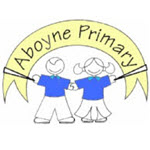 Aboyne Primary School – Snow Day ActivitiesEarly Level – P1KNOWINGUNDERSTANDINGAPPLYINGANALYSINGEVALUATINGCREATINGLITERACYPractise your letter formation by snow painting.Draw pictures to show words beginning with your sounds.Take photographs of objects starting with your sounds.Ask a family member to test you on your sounds.Think and talk with a family member about your favourite characters in a book.Draw a front cover for your favourite book.NUMERACYPractise your numbers in the snow. Play a game to practise your number values to 10.Play SumdogEstimate and find out how long it will take a snowball to melt in your house Snowman competition.Have a snowman competition and measure which is the tallest, widest and the most creative.Create a symmetrical picture.HEALTH & WELLBEINGThink of different ways to keep healthy. Talk with an adult about the ‘Eat well guide.’ What changes can you make?Bake with a family memberWhat super snacks do you eat on a regular basis?Go on a walk and think about what you can do to stay healthy.Create a poster to show healthy snacks.SOCIAL STUDIESThink about the different types of weather in your local area. Draw pictures to show different types of weather.Find a weather picture to match the weather outside.Fill a container with snow and leave it in the house. Think about any changes you might see.Talk with a family member about what has happened to the snow. What might you do to stop this from happening?Imagine you are a weather reporter and tell the weather news.